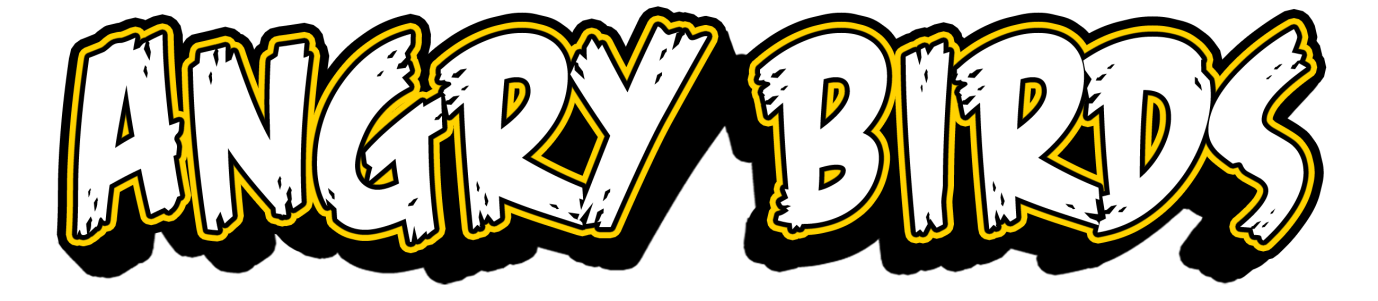 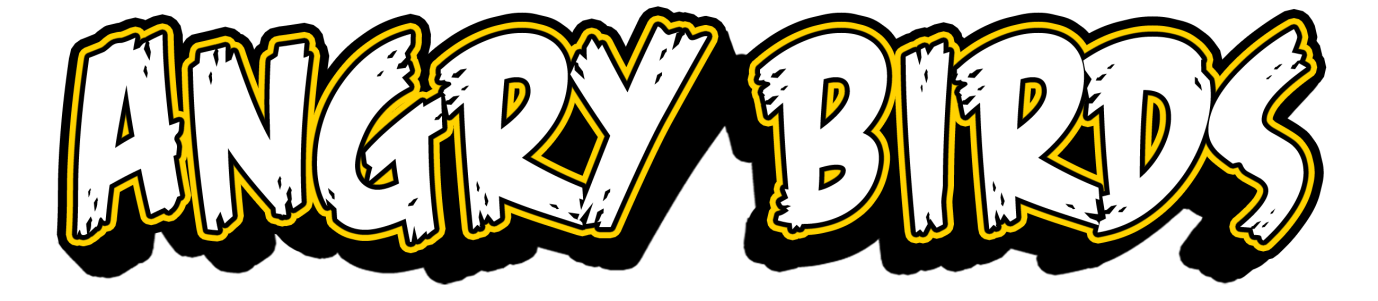 Design a new Angry Bird. 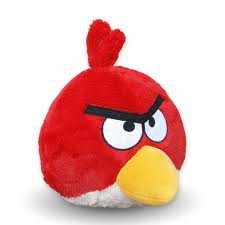 For your angry bird you must:Draw a picture.Explain the bird’s power.Explain the science behind the bird’s power(like breaking things etc).2. Answer all the questions from the Angry Birds display outside lab D on the science floor. I’m aware you don’t know ALL the science but the hand-out explains it’s pretty well!Prizes will go to the best designs and answers Marking Scheme:Creativity (10)Artistic design (5)Questions (39)Explanations (20)Total: /74